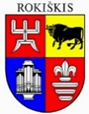 ROKIŠKIO RAJONO SAVIVALDYBĖS TARYBASPRENDIMASDĖL PRIEŠMOKYKLINIO UGDYMO GRUPIŲ IR KLASIŲ SKAIČIAUS 2024–2025 MOKSLO METAMS ROKIŠKIO RAJONO SAVIVALDYBĖS BENDROJO UGDYMO MOKYKLOSE NUSTATYMO2024 m. gegužės 30 d. Nr. TS-220RokiškisVadovaudamasi Lietuvos Respublikos vietos savivaldos įstatymo 7 straipsnio 1 dalies 6 punktu, 15 straipsnio 4 dalimi, Priėmimo į valstybinę ir savivaldybės bendrojo ugdymo mokyklą, profesinio mokymo įstaigą bendrųjų kriterijų sąrašo, patvirtinto Lietuvos Respublikos švietimo, mokslo ir sporto ministro . birželio 25 d. įsakymu Nr. ISAK-1019 (Lietuvos Respublikos švietimo ir mokslo ministro 2018 m. balandžio 5 d. įsakymo Nr. V-322 redakcija), 3 punktu, Mokyklų, vykdančių formaliojo švietimo programas, tinklo kūrimo taisyklėmis, patvirtintomis Lietuvos Respublikos Vyriausybės . birželio 29 d. nutarimu Nr. 768 (Lietuvos Respublikos Vyriausybės 2023 m. gruodžio 20 d. nutarimo Nr. 995 redakcija), ir Rokiškio rajono savivaldybės bendrojo ugdymo mokyklų tinklo pertvarkos 2021–2025 metų bendruoju planu, patvirtintu Rokiškio rajono savivaldybės tarybos 2021 m. kovo 26 d. sprendimu Nr. TS-55 (Rokiškio rajono savivaldybės tarybos 2024 m. balandžio 25 d. sprendimo Nr. TS-158 redakcija) „Dėl Rokiškio rajono savivaldybės bendrojo ugdymo mokyklų tinklo pertvarkos 2021–2025 metų bendrojo plano patvirtinimo“, Rokiškio rajono savivaldybės taryba n u s p r e n d ž i a:1. Nustatyti priešmokyklinio ugdymo grupių ir klasių skaičių 2024–2025 mokslo metams Rokiškio rajono savivaldybės bendrojo ugdymo mokyklose (priedas).2. Pavesti sprendimo vykdymo kontrolę savivaldybės administracijos Švietimo ir sporto skyriaus vedėjui.Savivaldybės meras 				                                             Ramūnas Godeliauskas Rita Elmonienė